May 4-7, 2023
Nick Smith Centre
77 James St.
Arnprior, Ontario
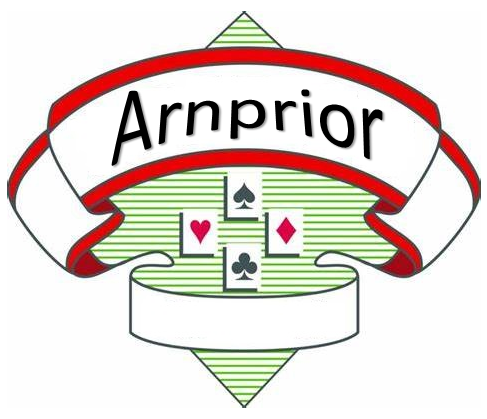 Arnprior IN Regional and Open Sectional TournamentsPre-Registration (optional)Note: To pre-register, you must be prepared to sign-up for two sessions. If you only want to play in one session, you will have register at the tournament. Step 1: Log in to ACBLGo to ACBL.org.Click on My ACBL on the top bar. The Login page appears.Enter your Member No and Password.Click Submit.Step 2: Register for TournamentClick this link (ctrl+click): Find a Tournament.Click on the words Avoid the Line.In the left-hand Filters box, select May.On the right, scroll down to Arnprior IN Regional (less than 750 pts) or Arnprior Sectional.Click on the Buy Entries button.Click the Select button next to your games. Enter your partner’s name or ID in the box. Click the Add Entry button.Repeat steps 6 – 8, for any additional sessions.When done, click the Pay Now button.